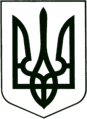 УКРАЇНА
МОГИЛІВ-ПОДІЛЬСЬКА МІСЬКА РАДА
ВІННИЦЬКОЇ ОБЛАСТІВИКОНАВЧИЙ КОМІТЕТ                                                           РІШЕННЯ №318Від 28.09.2022р.                                              м. Могилів-ПодільськийПро затвердження Програми _________________________  Керуючись Законом України «Про місцеве самоврядування в Україні», відповідно до Закону України _________________________________________, -                                       виконком міської ради ВИРІШИВ:1. Затвердити Програму _______________________________ згідно з додатком, що додається.2. ______________________________________________________. 3. Начальнику фінансово-економічного управління міської ради Власюк М.В. вирішити в установленому законом порядку питання фінансування заходів за рахунок коштів бюджету Могилів–Подільської міської територіальної громади та інших джерел не заборонених чинним законодавством відповідно до кошторису. 4. _________________________________________.5. Контроль за виконанням даного рішення покласти на першого заступника міського голови Безмещука П.О..           Міський голова                                    	               Геннадій ГЛУХМАНЮК                                                                                                            Додаток                                                                                               до рішення виконавчого                                                                                              комітету міської ради                                                                                              від 28.09.2022 року №318Програма________________________________________________________2022р.1. Загальна характеристика Програми___________________________________________________________                                                    2. Мета Програми____________________________________________________________                 3. Завдання Програми та результативні показники__________________________________________________________________                                            4. Фінансування Програми    _________________________________________________________                                                5. Очікуваний результат_______________________________________________________________Перший заступник міського голови                                           Петро БЕЗМЕЩУК                                                                                                                                     Додаток 1                                                                       до Програми _________________________      Заходи з реалізації Програми ________________________________                       _________________________________________________________________________________________________                          Перший заступник міського голови                                                                                        Петро БЕЗМЕЩУК                                                              Додаток 2                                                                           до Програми ____________________________ПаспортПрограми ___________________________________________1. ___________________________________________________________(найменування головного розпорядника коштів)2. ____________________________________________________________             (найменування замовника та відповідального виконавця)3. _____________________________________________________________                                                                                                (найменування бюджетної Програми)     4. _______________________________________________________     5. ____________________________________________________6. Законодавчі підстави для виконання Програми:________________________________________________________7. Мета Програми________________________________________________________8. Категорії економічної класифікації___________________________________________________________9. Результативні показники, що характеризують виконання Програми9.1. __________________________________________________________.9.2. ___________________________________________________________.9.3. ___________________________________________________________. Перший заступник міського голови                                            Петро БЕЗМЕЩУК